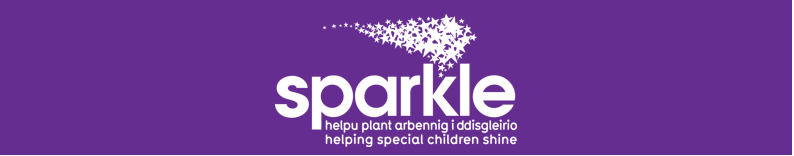 Sparkle play worker Salary: £8.48-9.56 per hourContract: Permanent Base: Blaina Heart of the Valleys Integrated Children’s CentreHours: 2 hrs Monday evening (term time only)Are you motivated and passionate about increasing social opportunities for children and young people with disabilities and would you relish the opportunity to join a busy, innovative, child-centered charity?  Sparkle is the charity supporting Serennu Children’s Centre, a pioneering, purpose-built unit providing treatment, care, information, consultations and leisure services for children with a disability or developmental difficulty. The services reduce the burden on families and support the whole family through diagnosis and beyond. Sparkle also supports the hospital-based Nevill Hall Children’s Centre, providing integrated services for children in the local area and the Caerphilly Children’s Centre.Job purpose: To assist in the day-to-day organisation of leisure services within the Nevill Hall Children’s Centre catchment area, ensuring quality play activities are facilitated within a safe and stimulating environment for children and young people aged 0 to 17 with a disability or developmental difficulty.For more information about Sparkle and this role and to view the full job description, see our website at www.sparkleappeal.orgAlternately, please contact Samantha Edwards on 07715644424 or email recruitment@sparkleappeal.org Please note:  Sparkle does not accept CVs alone, a completed application form is required. Applications forms can be downloaded from the Sparkle website.  Registered Charity Number 1093690 